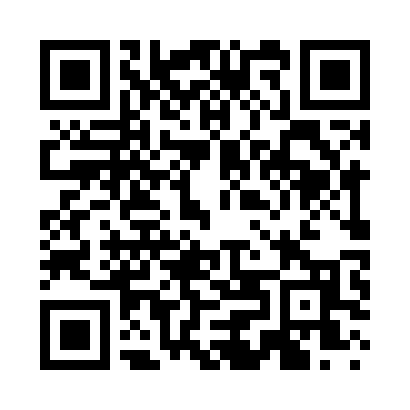 Prayer times for Borgman, West Virginia, USAMon 1 Jul 2024 - Wed 31 Jul 2024High Latitude Method: Angle Based RulePrayer Calculation Method: Islamic Society of North AmericaAsar Calculation Method: ShafiPrayer times provided by https://www.salahtimes.comDateDayFajrSunriseDhuhrAsrMaghribIsha1Mon4:215:561:235:208:5010:252Tue4:215:561:235:208:5010:253Wed4:225:571:235:218:5010:244Thu4:235:581:245:218:4910:245Fri4:235:581:245:218:4910:246Sat4:245:591:245:218:4910:237Sun4:255:591:245:218:4910:238Mon4:266:001:245:218:4810:229Tue4:276:011:245:218:4810:2110Wed4:286:011:245:218:4710:2111Thu4:296:021:255:218:4710:2012Fri4:306:031:255:218:4610:1913Sat4:316:031:255:218:4610:1814Sun4:326:041:255:218:4510:1815Mon4:336:051:255:218:4510:1716Tue4:346:061:255:218:4410:1617Wed4:356:061:255:218:4410:1518Thu4:366:071:255:218:4310:1419Fri4:376:081:255:218:4210:1320Sat4:386:091:255:218:4210:1221Sun4:406:101:255:208:4110:1122Mon4:416:101:255:208:4010:1023Tue4:426:111:265:208:3910:0824Wed4:436:121:265:208:3810:0725Thu4:446:131:265:208:3810:0626Fri4:466:141:265:208:3710:0527Sat4:476:151:265:198:3610:0428Sun4:486:161:255:198:3510:0229Mon4:496:171:255:198:3410:0130Tue4:516:171:255:198:3310:0031Wed4:526:181:255:188:329:58